Marriage Application Form PDF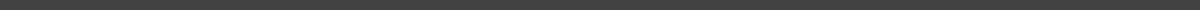 Section 1: Applicant Personal InformationApplicant Full Name: __________________________Date of Birth (MM/DD/YYYY): ___________________Place of Birth: _______________________________Current Address: _____________________________Contact Number: _____________________________Section 2: Spouse Personal InformationSpouse Full Name: ____________________________Date of Birth (MM/DD/YYYY): ___________________Place of Birth: _______________________________Current Address: _____________________________Contact Number: _____________________________Section 3: Marriage DetailsProposed Marriage Date (MM/DD/YYYY): __________Proposed Marriage Location: __________________Type of Ceremony (Religious, Civil, etc.): _______Section 4: Family DetailsDeclaration and ConsentI hereby declare that the information provided is true and correct to the best of my knowledge.
☐ I consent to the processing of my personal data for the purpose of this marriage application.Signature
Applicant Signature: ___________________________
Date: ________________________________________RelationshipFull NameAttending (Yes/No)Age